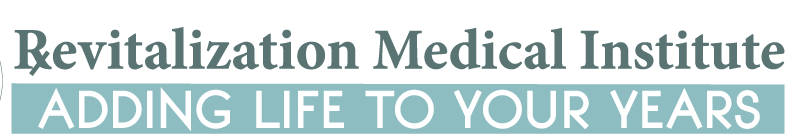 IPL Photo­Rejuvenation PreTreatment InstructionsAll make­up and lotions need to be removed before treatment.No Accutane use for AT LEAST six month prior to treatment.No sun exposure or use of self ­tanning products for two weeks minimum before and during the full course of therapy. Sun protections with sunscreen (at least SPF 30), protective clothing and sunglasses are essential prior to, in between, and following your series of treatment. If you are currently tanned, you will need to postpone your first treatment.Avoid aspirin, Advil, Motrin, or any other aspirin containing products for at least one week prior to the procedure. This will help minimize possible bruising.You should discontinue the use of any anticoagulant herbal remedies including but not limited to garlic, ginger, gingko, cayenne, selenium and papaya supplements.You are not a candidate for IPL if you have a blood clot forming disorder (i.e. excessive bleeding).Discontinue use of Retin­A (tretinoin), Hydroquinone, Tetracycline or Minocin (minocycline) two days prior to all treatments.No new medications should be taken for at least two weeks prior to treatment. Please notify us if you must take a new medication prior to treatment.No exfoliation should be done to the skin for two days before and two days after treatment. This includes the use of Retin­A, glycolic acid, etc.If you have a history of cold sores (herpes), we recommend that you take Valtrex during your therapy. Please notify us if you require a prescription for this condition. If you have a current prescription, Valtrex 500 mg should be taken by mouth twice daily on the day before, the day of, and the day after treatment.Please call our office at 941-266-9090 with any questions or concernsTamara L. Densmore, M.D., Medical Director100 North Washington Blvd., Suite 102, Sarasota, FL  34236office: 941-266-9090          fax:  941-718-4920          www.revmeupnow.com